Informatīvais ziņojumsPar augsta līmeņa ilgtspējīga tūrisma forumu un Eiropas Savienības tūrisma ministru neformālo konferenci 2021. gada 14. maijā un tajā izskatāmajiem jautājumiem2021. gada 14. maijā notiks Portugāles Prezidentūras rīkotais augsta līmeņa ilgtspējīga tūrisma forums un neformālā Eiropas Savienības (turpmāk - ES) tūrisma ministru videokonference. Foruma ietvaros vienlaicīgi notiks trīs paneļdiskusijas: kā darbinieku kvalifikāciju vajadzības un izglītības izaicinājumi var veicināt tūrisma sektora ilgtspējīgu attīstību; ilgtspējīga tūrisma inovācijas kā ekonomiskās izaugsmes veicinātājas un digitālā pārveide kā nenovēršams process, lai risinātu ilgtspējas problēmas; kā veicināt zaļo un ilgtspējīgo pāreju teritorijās un reģionos, kas pievērsīs uzmanību problēmām, kas saistītas ar zaļo pāreju tūrisma nozarē, teritoriālo kohēziju un sociālo iekļaušanu, un tās nozīmi jaunām pieejām tūrismā.Paneļdiskusijas secinājumi tiks prezentēti Ministru līmeņa sanāksmē.Tūrisma politikai Eiropā tiek pievērsta būtiska uzmanība kopš 2001. gada, kad Eiropas Komisija (turpmāk- EK) nāca klajā ar paziņojumu “Sadarbība Eiropas tūrisma nākotnei” ar kuru izveidoja darbību satvaru un pasākumus ES tūrisma nozares stimulēšanai – piemēram, tika izveidots ES vienotais portāls Eiropas kā tūrisma galamērķa popularizēšanai.EK 2020. gada 10. martā nāca klajā ar "Jauna Rūpniecības stratēģija Eiropai", ar ko ieviesa rūpniecības ekosistēmu pieeju 14 nozarēs, no kurām viena ir tūrisma ekosistēma, un 2021. gada 5. maijā EK stratēģiju atjaunināja, paredzot zaļās un digitālās pārejas veidošanu katrā no ekosistēmām. 2021. gada 25. martā Eiropas Parlaments (turpmāk – EP) nāca klajā ar rezolūciju "Eiropas Parlamenta rezolūcija par ES ilgtspējīgas tūrisma stratēģijas izstrādi", kurā aicina stiprināt tūrisma nozari, veicinot tās pārkārtošanos uz ilgtspējīgu, atbildīgu un viedu tūrismu. Rezolūcija uzsver Covid-19 pandēmijas ietekmi uz tūrisma nozari un aicina dalībvalstis strādāt pie vienotiem un nediskriminējošiem drošas ceļošanas kritērijiem un risinājumiem. EP arī aicina EK sākt komunikācijas kampaņu par ceļošanu, izmantojot vienotu Eiropas zīmolu, bet dalībvalstis tiek mudinātas iekļaut tūrisma nozari kā horizontālu prioritāti savās darbības programmās un samazināt pievienotās vērtības nodokli (PVN) tūrisma produktiem un pakalpojumiem.Ilgtspējīgs tūrisms sevī ietver ilgtspējīgas attīstības programmas 2030. gadam mērķu sasniegšanu, ko pieņēmusi Apvienoto Nāciju Organizācijas Ģenerālā asambleja, un Parīzes nolīguma, kas ratificēts Apvienoto Nāciju Organizācijas Vispārējā konvencijā par klimata pārmaiņām, mērķu ievērošanu.Portugāles prezidentūra 2021. gada janvārī ir izstrādājusi Padomes secinājumu projektu par tūrisma nozares attīstību ES turpmākajā desmitgadē (turpmāk – Secinājumu projekts). Secinājumu projektā Prezidentūra norāda, ka tūrisma ekosistēmā ir nodarbināti aptuveni 20,3 miljoni cilvēku ES, 2019. gadā veidojot 9,5% no ES IKP un 7% no ES eksporta. Covid-19 pandēmijas ietekmē ieņēmumi vairākās tūrisma ekosistēmas apakšnozarēs samazinājās par 80%, tādējādi 2020. gadā ietekmējot aptuveni 11 miljonus darbvietu ES. Covid-19 krīzes dēļ tūrisma ekosistēmai ir vislielākās investīciju vajadzības un zemākais pārliecības rādītājs. Tūrisma un ar to saistīto sektoru ievainojamība balstās uz sarežģītām vērtību ķēdēm, kuras ir savstarpēji atkarīgas. Secinājumu projekts uzsver, ka ES ir iespēja apmainīties ar labo praksi un pastiprināt sadarbību un koordināciju. Tajā pašā laikā tūrisma sektora attīstības veicināšanai ir nepieciešama pārredzama informācija un skaidri pārrobežu mobilitātes kritēriji un nosacījumi, kā arī atbilstīgi digitāli un sadarbspējīgi risinājumi mobilitātes veicināšanai, lai ceļotāji varētu izdarīt apzinātu izvēli, ļaujot nozarei pielāgot un īstenot atbilstīgus pasākumus, jo īpaši veselības krīžu laikā. Tādēļ nepieciešams īstenot pasākumus, kas padara ekosistēmu ilgtspējīgāku. Covid-19 pandēmija varētu kalpot kā patēriņa pārmaiņu virzītājspēks un aktīvi veicināt ilgtspējīgāku rīcību no pieprasījuma puses. Secinājumu projektā uzsvērta sadarbības un regulāras labās prakses apmaiņas nozīme starp dalībvalstīm ilgtspējīgas un atbildīgas tūrisma politikas jomā, ilgtspējīga un atbildīga, tūrisma pozitīvais ieguldījums, respektējot dabas, sociālos un kultūras resursus un vērtības, kā arī vietējo kopienu labklājību. Tūrisms ir identificēts kā viena no rūpniecības ekosistēmām, kur vajadzīgi turpmāki pasākumi, lai veicinātu dzīves kvalitāti un tūrisma produktu un pakalpojumu attīstību, uzlabošanu un popularizēšanu, pienācīgi ņemot vērā visas trīs ilgtspējības dimensijas: ekonomisko, sociālo un vides. Tās ietver pāreju uz klimatneitralitāti, uzlabojot resursu efektīvu izmantošanu, atkritumu un ūdens apsaimniekošanu, lai samazinātu ietekmi uz vidi, kultūras mantojuma saglabāšanu, jaunas nodarbinātības iespējas, ilgtspējīgu tūrisma un publiskās infrastruktūras būvniecību un modernizāciju, transportu, digitālo pārveidi, telekomunikācijas, kā arī inovatīvus finanšu produktus un pakalpojumus. Tāpat secinājumu projekts paredz, ka, lai izvērtētu augstāk minētos izaicinājumus un iespējas, Padome aicinās EK un dalībvalstis izstrādāt Eiropas tūrisma programmu 2030/2050, kuras pamatā būtu kopīgas prioritātes un rīcības plāni, kas ņem vērā atšķirības starp dalībvalstīm (pamatojoties uz tālredzību), kas risina galvenās stratēģiskās problēmas, lai virzītu tūrisma ekosistēmas zaļo un digitālo transformāciju un stiprinātu tās konkurētspēju, noturību un ilgtspēju.Situācija Latvijā Covid-19 pandēmijas dēļ 2020. gads tūrisma sektoram nav bijis veiksmīgs ne Latvijā, ne pasaulē, un 2021. gadā tūrisma nozare vēl arvien izjūt Covid-19 pandēmijas izraisīto samazinājumu ceļotāju skaitā un saslimstības ierobežošanai ieviesto ierobežojumu sekas. Tūrisma īpatsvars kopējā pievienotajā vērtībā Latvijas ekonomikai 2018. gadā sastādīja 4,9%. Saskaņā ar Centrālās statistikas pārvaldes (turpmāk - CSP) datiem, Latvijā izmitināšanas  un ēdināšanas pakalpojumu kopējā pievienotā vērtība faktiskajās cenās (%) 2018.gadā sastādīja 2%, savukārt, 2020.gadājau vairs tikai 1.4%, savukārt, tūrisma eksports 2020. gadā samazinājās par 63,9%, salīdzinot ar iepriekšējo gadu, un sasniedza 505 milj. eiro. Visbūtiskākais apjomu samazinājums bija izmitināšanas un ēdināšanas, kā arī mākslas, izklaides un atpūtas nozarēs, kurās kritums gada griezumā bija attiecīgi 34,9% un 26,1%. Covid-19 izplatības ierobežošanai ierobežojumi būtiski ietekmēja arī aviācijas, sauszemes transporta un dzelzceļa uzņēmumus. 2020. gada pirmajos trīs ceturkšņos kritums transporta un loģistikas nozarē sasniedza 15%. Vērā ņemams apjomu samazinājums bija arī finanšu un apdrošināšanas darbībās, informācijas un komunikācijas tehnoloģiju pakalpojumos, kā arī komercpakalpojumu nozarēs. Lauksaimniecība un mežsaimniecība, būvniecība un sabiedriskie pakalpojumi bija vienas no nedaudzām nozarēm, kurās 2020. gadā saglabājās izaugsme. Kopš 2020. gada marta vidus, kad tika ieviesti Covid-19 ierobežojošie pasākumi, visnegatīvāk tiek skartas darbaspēka intensīvas nozares – transporta pakalpojumi/pasažieru pārvadājumi, ceļojumu biroju un tūrisma operatoru rezervēšanas pakalpojumi, izmitināšanas un ēdināšanas pakalpojumi, mākslas un dažādas kultūras jomas, sporta centri un citas nozares, kas tiešā veidā saistītas ar iedzīvotāju pārvietošanos un pulcēšanos.  Vēl 2020. gada vasarā saglabājās cerība, ka tūrisma darbību būs iespējams atjaunot un rudenī uzsākt pilnvērtīgu tūrisma pakalpojumu sniegšanu, taču augstās Covid-19 saslimstības tā sauktā otrā viļņa rezultātā pakāpeniski visās ES valstīs, tostarp Latvijā, izveidojās apstākļi, kad pārrobežu pasažieru pārvadājumi spēkā esošo ierobežojumu dēļ faktiski bija liegti. Covid-19 pandēmijas negatīvo ietekmi uz darba tirgu līdz šim ir mīkstinājuši ieviestie valsts atbalsta pasākumi, taču tie tikai daļēji ir ļāvuši saglabāt gan darbavietas, gan iedzīvotāju ienākumus.Vienlaikus jānorāda, ka situācijas ietekme uz tūrisma nozares darbību atšķiras dažādās Latvijas ģeogrāfiskajās vietās, ko ietekmē dažādā vietējo un ārvalstu tūristu koncentrācija. Reģionos, lai arī ierobežotā apjomā, ir bijis iespējams noturēt tūrisma darbību. Arī dažādo pamata tūrisma produktu klāsts katrā no vietām atšķiras. Kopsummā tas veido sarežģītu problēmjautājumu struktūru un tai, salīdzinot ar citām tautsaimniecības nozarēm, nepieciešama specifiska pieeja.Viens no CSP apkopotajiem pamata rādītājiem tūrisma nozares darbības novērtēšanai ir apkalpoto personu skaits tūristu mītnēs, kas parāda tūristu interesi par Latviju, identificējot to skaitu un uzturēšanās ilgumu. Saskaņā ar CSP datiem 2020. gadā Latvijas tūristu mītnēs apkalpoti 1,46 milj. ārvalstu un vietējo viesu, kas ir par 48,7 % mazāk nekā 2019. gadā un ir zemākais rādītājs pēdējo desmit gadu laikā. Viesi tūristu mītnēs pavadīja 2,89 milj. nakšu, kas ir par 47,6 % mazāk, salīdzinot ar iepriekšējo gadu. Jāņem vērā arī, ka 2020. gada vasarā kaimiņvalstu tūristi veidoja lielāko daļu tūristu mītnēs nakšņojušo ārvalstu ceļotāju skaita, kas skaidrojams ar 2020. gada vasarā (no 2020. gada 15. maija līdz 2020. gada 4. septembrim) starp Baltijas valstīm noslēgto vienošanos par ierobežojumu personu pārrobežu ceļošanai starp Baltijas valstīm atcelšanu (skat. attēlu 1). 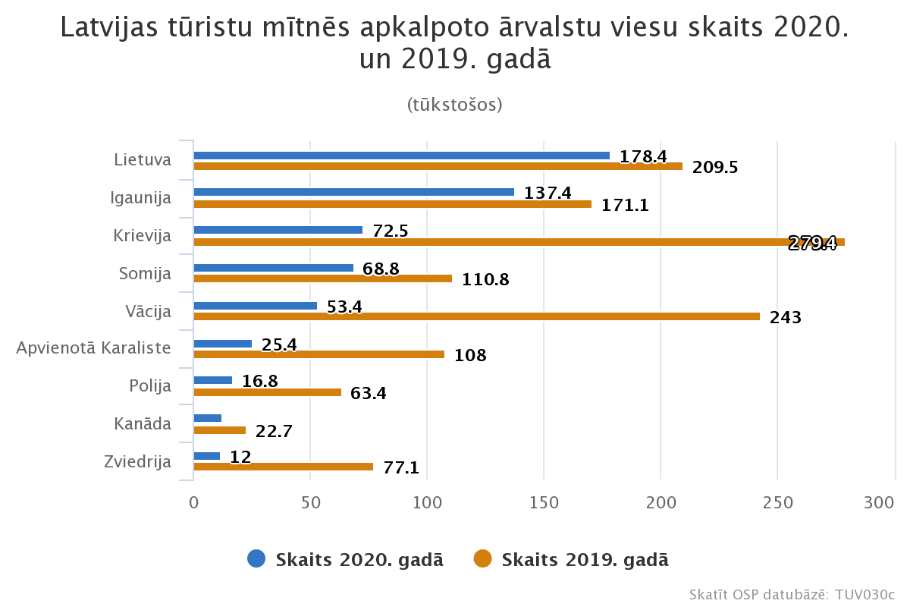 Attēls 1, tūristu mītnēs apkalpoto viesu skaita sadalījums pa valstīm, CSP datiNenoteiktība saistībā ar globālās ekonomikas atkopšanos joprojām saglabājas augsta un būtisks atskaites punkts ir vakcīnu pieejamība gan Latvijā, gan arī citās valstīs, ar kurām Latvijai ir visciešākās ekonomiskās saites. Tuvākajā laikā sasniedzot pietiekamu iedzīvotāju vakcinācijas aptveri un kontrolēti zemu Covid-19 izplatību, kopumā ekonomika varētu atgriezties pirmskrīzes līmenī jau ap 2021. gada beigām vai drīzāk 2022. gada sākumā, atsaucoties uz Latvijas Universitātes Produktivitātes zinātniskā institūta “Latvijas Universitātes domnīca LV PEAK” sagatavoto Latvijas produktivitātes ziņojumu 2020 (LPZ-2020). Jāatzīmē, ka tūrisma, lai sasniegtu pirmskrīzes līmeni visticamāk vajadzēs 3-4 gadus.Latvijā līdz 2020. gadam tūrisma politikas galvenais plānošanas dokuments bija “Latvijas tūrisma attīstības pamatnostādnes 2014.‒2020. gadam” (turpmāk – Pamatnostādnes), kur noteikti trīs rīcības virzieni: Veicināt konkurētspējīgu tūrisma produktu attīstību, atbalstot jaunu, inovatīvu, ar augstāku pievienoto vērtību tūrisma produktu izstrādi, t.sk. attīstot infrastruktūru tūrisma izaugsmei, veicinot reģionālo tūrisma puduru veidošanos un Latvijas tūrisma produkta iekļaušanu kopējā Baltijas jūras reģiona valstu tūrisma piedāvājumā;Veicināt tūrisma produktu kvalitātes uzlabošanos, t.sk. nodrošinot labāku nozares tiesisko regulējumu un atbalstu gan tūrisma komersantiem, gan produktu patērētājiem;Nodrošināt Latvijas tūrisma piedāvājuma atpazīstamību mērķa tirgos, īpaši izmantojot mūsdienīgus saziņas līdzekļus.Galvenā prioritāte nākamajā plānošanas periodā būs tūrisma sektora atgūšanās pēc darbības ierobežojumiem. Tā kā ekonomikas atjaunošanās laika posms varētu būt ilgs, nepieciešami pasākumi un programmas, lai atjaunotu ekonomiku, piemēram, plašs pārkvalificēšanas programmu klāsts, atbalsts uzņēmumu digitalizācijai un darbības procesu efektivitātes celšanai, apgrozāmo līdzekļu pieejamība uzņēmējdarbības apjomu straujajam kāpumam, eksporta veicināšanas pasākumi u.c.Balstoties uz pašreizējās situācijas un iepriekšējo Pamatnostādņu izvērtējumu, starp nākamā plānošanas perioda prioritātēm būs arī jaunu tūrisma produktu veidošana, tūrisma puduru jeb klasteru veidošana, vietējā tūrisma veicināšana, MICE un veselības tūrisma veicināšana, kā arī turpmāka sadarbības ekonomikas ietekmes uz tūrisma industriju analīze. Latvijas prioritātes paneļdiskusijāsKā darbinieku kvalifikāciju vajadzības un izglītības izaicinājumi var veicināt tūrisma sektora ilgtspējīgu attīstību? Līdzīgi kā citos sektoros, arī tūrismā nodarbināto un uzņēmumu vadības digitālo prasmju veicināšanai jābūt prioritātei. Darbības programma Latvijai 2021.–2027.gadam, kas iezīmē investīciju prioritātes ES fondu finansējuma ietvaros, un Nacionālais Atveseļošanās un noturības plāns paredz, ka atbalsts digitālo prasmju veicināšanai būs pieejams visu nozaru uzņēmumiem. Digitalizācija dod iespēju arī jauniem nodarbinātības veidiem tūrisma nozarē. Prasmju pilnveide un pārkvalificēšanās ir nepieciešama, lai apmierinātu pieaugošo pieprasījumu pēc tiešsaistes un bezkontakta pakalpojumiem. Ilgtspējīga tūrisma inovācijas kā ekonomiskās izaugsmes veicinātājas un digitālā pārveide kā nenovēršams process, lai risinātu ilgtspējas problēmas Covid-19 krīze ir paātrinājusi digitālo pārveidi, un tūrisma uzņēmumu konkurētspēja lielā mērā būs atkarīga no to spējas ieviest jauninājumus un integrēt digitālās tehnoloģijas. Digitalizācija ir jāintegrē ES un dalībvalstu plānošanas dokumentos, lai nodrošinātu, ka uzņēmumi ir informēti un spējīgi pilnībā izmantot digitālā tirgus iespējas. Latvija plāno piedāvāt pilnu atbalsta ciklu uzņēmumu digitālajai transformācijai, kas būs pieejams arī tūrisma nozarei. Šis atbalsts būs balstīts uz katra atsevišķa uzņēmuma digitālā brieduma līmeni un sniegs atbalstu digitālo prasmju stiprināšanai, informācijas un komunikācijas tehnoloģiju risinājumu integrācijai (piemēram, tiešsaistes rezervēšanas vai klientu pārvaldības sistēmu ieviešanai) un jaunu digitālu produktus un pakalpojumu izstrādei. Tehnoloģiju attīstība Covid-19 pandēmijas ietekmē ir sekmējusi arī vietējā tūrisma attīstību ES, radot jaunas iespējas radošai izpausmei un paplašinot auditoriju. Piekrastes, jūras un iekšzemes ūdensceļu tūrisms, kā arī lauku tūrisms ir sastopams daudzos ES reģionos un rada inovatīvus, lokalizētus tūrisma piedāvājumus ārpussezonas uzņēmējdarbībai un atpūtai, rada jaunas iespējas atklāt mazāk zināmus dabas un kultūras piedāvājumus tuvāk mājām, kā arī plašāk izmantot vietējos pakalpojumus un patērēt vietēji ražotus produktus. Kā veicināt zaļo un ilgtspējīgo pāreju teritorijās un reģionos, kas pievērsīs uzmanību problēmām, kas saistītas ar zaļo pāreju tūrisma nozarē, teritoriālo kohēziju un sociālo iekļaušanu, un tās nozīmi jaunām pieejām tūrismā? Covid-19 pandēmijas ietekmē ir sekmēta vietējā tūrisma attīstība visā ES, radot jaunas iespējas radošai izpausmei un paplašinot auditoriju. Krīze palīdzējusi attīstīties inovatīviem, lokalizētiem tūrisma piedāvājumiem ārpus ierastās sezonas, radot iespējas atklāt mazāk zināmus dabas un kultūras piedāvājumus tuvāk mājām, kā arī plašāk izmantot vietējos pakalpojumus un patērēt vietēji ražotus produktus. Turpmākajā periodā ir nepieciešams aktīvāk pievērsties vietējā tūrisma attīstībai, jo tieši vietējā tūrisma attīstība un interese par vietējiem tūrisma produktiem rosinoši pasākumi veicinās tūrisma pakalpojumu un produktu kvalitātes celšanos reģionos. Ir jārod veids, kā pašvaldībām un uzņēmējiem, savstarpēji sadarbojoties, radīt jaunus un kvalitatīvus ilgtspējīgus produktus, kas piesaista vietējos un starptautiskos tūristus, vienlaikus aizsargājot vietējās kopienas un vidi, jo ilgtspējīgs tūrisms sevī ietver sociālu atbildību, saikni ar dabu un vietējo iedzīvotāju integrāciju jebkurā tūrisma aktivitātē un attīstībā. Ir nepieciešams definēt pamata problēmas un to risinājumus jaunu ilgtspējīgu tūrisma produktu veidošanā vai esoša produkta pielāgošanā tūristu vajadzībām. Lai to panāktu, ir jāiesaistās gan valstij, gan tūrisma komersantiem, nodrošinot ciešu savstarpējo sadarbību tūrisma produktu izstrādē/pilnveidē turpmāko gadu gaitā.Jāuzsver tūrisma klasteru nozīme tūrisma attīstībai reģionos. Atsevišķu tūrisma produktu apvienošanās pudurī veicinās galamērķa (jeb produktu kopuma) redzamību un eksportspēju. Lai veicinātu tūrisma puduru veidošanos un attīstību reģionos, ir jārisina kā speciālās tūrisma, tā arī vispārīgās infrastruktūras (galamērķu sasniedzamība) attīstības jautājumi. Būtiski ir attīstīt gan ceļu infrastruktūru, gan tūrisma infrastruktūru, lai nodrošinātu gan ērtu nokļūšanu uz galamērķi, gan jau esot galamērķī. Vienlaikus jāveido arvien koordinētāka informācijas apkopošana un pieejamība par tūrisma galamērķiem, kur nozīmīga loma ir reģionālajām tūrisma organizācijām, informācijas centriem un tūrisma klasteriem. Attīstot tūrisma politiku reģionos, ir būtiski ņemt vērā tūrisma ietekmi uz vietējo vidi un cilvēkiem, bioloģisko daudzveidību, estētiku un kultūras mantojumu, lai tūrisma produkti būtu šīs vērtības izceļoši, nevis apdraudoši. EK izstrādātajā Eiropas rīcības programmā kultūras mantojuma jomā viens no pīlāriem ir kultūras mantojums ilgtspējīgai Eiropai – īpaša uzmanība pievērsta ilgtspējīga kultūras tūrisma politikas un prakses uzlabošanai, kā arī ilgtspējīgas, viedas un novatoriskas prakses un pieeju veicināšanai. Covid-19 pandēmijas pieredze apliecina kultūras mantojuma nozīmi vietējā tūrisma nozarē, tādēļ ir svarīgi apzināties kultūras mantojumu kā būtisku resursu gan ekonomikas izaugsmei, gan zaļai un ilgtspējīgai tūrisma attīstībai – nozaru sadarbība un atbalsts kultūras mantojuma objektiem sniedz plašas iespējas veidot augstvērtīgus kultūras produktus, kas veicina vietējo un starptautisko tūristu piesaisti un interesi.Ilgtermiņā jāņem vērā arī klimatnoturīguma aspekts, jo klimata pārmaiņas var izmainīt ainavu vizuālo kvalitāti, estētisko, ekoloģisko, ekonomisko, zinātnisko, vēsturisko un rekreatīvo vērtību, kas savukārt var mainīt tūristu uzvedību un paradumus, un ietekmēt konkrētās vietas, reģiona vai valsts ekonomiku.Ministru diskusiju jautājumiKādas ir galvenās ilgtspējības problēmas un iespējas tūrisma ekosistēmā, kas ES būtu jārisina, paturot prātā Eiropas kopējā redzējuma attīstību šajā nozarē, un kā ES var iesaistīt ieinteresētās puses šajā ilgtermiņa redzējumā? Tūrisma nozares ilgtspējai būtiska ir Eiropas tūrisma programmas 2030/2050 izstrāde, kam jābūt balstītai uz dalībvalstu kopējām prioritātēm tūrisma ekosistēmas noturībai, ilgtspējai un globālai konkurētspējai, t.sk. īstenojot zaļo un digitālo transformāciju. Svarīgi nodrošināt tūrisma industrijas un galamērķu integrētu zaļo pāreju, kas vērsta uz ilgtspējīgu un atbildīgu tūrismu, kā arī digitālo pāreju, kas nozīmē pieejamo digitālo rīku izmantošanu. Ilgtspējīgam tūrismam ir jāattīsta nozares un tajā nodarbināto zināšanu un kvalifikācijas daudzveidība, zināšanu bāze un nepieciešamās prasmes, lai nodrošinātu pakalpojumus ar pievienoto vērtību, veicinot vietējo kopienu labklājību. Covid-19 krīze vissmagāk skāra tieši tūrisma ekosistēmu un ES dalībvalstu kopīgs uzdevums ir stiprināt tūrisma nozares noturību, ņemot vērā šajā laikā gūto pieredzi. Tā var kalpot arī kā atspēriena punkts pozitīvām pārmaiņām, lai uzlabotu tūrisma nozares globālo konkurētspēju.Paturot prātā ES līgumā aprakstītās ES kompetences, kāda veida ES atbalstu, politikas darbības un konkrētus ES sadarbības instrumentus jūs vēlētos redzēt vidējā termiņā un ilgtermiņā, kas varētu būt kritiski, lai uzlabotu ES tūrisma ekosistēmu ilgtermiņā? Virzībai uz ilgtspējīgu tūrismu ilgtermiņā būtu jābalstās uz jau esošiem un jauniem sadarbības instrumentiem, kas atspoguļo ES kopējo stratēģiju, piemēram, Eiropas Zaļo kursu, ES Digitālo vienoto tirgu, ekosistēmas prasmju veicināšanu un nesen pārskatīto Eiropas Rūpniecības stratēģiju. ES tūrisma ekosistēmas ilgtermiņa uzlabošanai būtiska ir sadarbība un kopēju prioritāšu noteikšana Eiropas tūrisma programmas 2030/2050 izstrādes ietvaros, kā arī labās prakses apmaiņa starp dalībvalstīm. Tūrisma ekosistēmas sekmīgai ilgtermiņa izaugsmei nepieciešams ņemt vērā trīs ilgtspējības dimensijas: ekonomisko, sociālo un vides. Tāpēc tūrismam kā nozīmīgam ekonomikas virzītājspēkam jābūt plašāk atspoguļotam citās ES politikās un jomās, piemēram, transportā, veselībā, patērētāju aizsardzībā, vidē un kultūrā. Nepieciešamie pasākumi ietver atbalstu tūrisma nozares uzņēmēju, īpaši mazo un vidējo uzņēmumu (MVU), pārejai uz klimatneitralitāti, uzlabojot resursu efektīvu izmantošanu, kā arī atkritumu un ūdens apsaimniekošanu, lai samazinātu ietekmi uz vidi. Jāuzsver arī jaunu nodarbinātības iespēju veicināšana, īpaši sieviešu un jauniešu vidū. Tāpat nozīmīga ir ņemt vērā atšķirības starp dažādiem reģioniem un attiecīgi nodrošināt trūkstošās ilgtspējīga tūrisma un publiskās infrastruktūras būvniecību un modernizāciju, kas sevī ietver transportu, digitālo pārveidi, telekomunikācijas, kā arī inovatīvus finanšu produktus un pakalpojumus. Šo iniciatīvu īstenošanā kritisku lomu spēlēs ES daudzgadu budžets 2021. – 2027. gadiem kopā ar Eiropas atveseļošanas instrumentu (Next Generation EU). Tā ietvarā Atveseļošanas un noturības mehānismi (turpmāk – ANM) paredz 672,5 mljrd. EUR reformu un investīciju atbalstam. ANM regulējumā ir uzsvērts, ka labi funkcionējošs Vienotais tirgus, inovācijas un pētniecība ir atslēgas elementi ekonomikas izaugsmei un jaunu darba vietu radīšanai - attiecīgi jānodrošina, ka dalībvalstis sekmīgi pielieto šo instrumentu tūrisma ekosistēmas ilgtspējīgas attīstības pasākumu, īpaši zaļās un digitālās pārejas, veicināšanai. Latvijas Nacionālais Atveseļošanas un noturības plāns paredz ievērojamu papildu finansējumu tautsaimniecības digitālajai transformācijai un produktivitātes veicināšanai. No šiem atbalsta pasākumiem varēs iegūt arī tūrisma nozare. 20% no ANM līdzekļiem atbilstoši EK ieteikumiem plānots ieguldīt digitalizācijā, bet 37% - klimata mērķu sasniegšanā. Būtisks atbalsts paredzēts Latvijas iedzīvotāju digitālo prasmju celšanai visos līmeņos, tostarp nodarbinātajiem. Vienlaicīgi plānotas investīcijas procesu digitalizācijai uzņēmumos, piemēram, vadības, grāmatvedības, iekšējo resursu pārvaldības sistēmu modernizēšanai. Paredzēts atbalsts finanšu instrumentu veidā komersantu digitalizācijai. Vai atjauninātā ES Rūpniecības stratēģija, ar ko Eiropas Komisija nāca klajā 5. maijā, ir labs novērtējuma sākumpunkts?Latvija atzinīgi vērtē atjaunināto ES Rūpniecības stratēģiju, kas ņem vērā Covid-19 krīzes radītos jaunos apstākļus un palīdz pāriet uz ilgtspējīgāku, digitālāku, noturīgāku un globāli konkurētspējīgāku ekonomiku. Atjauninātajā stratēģijā ir atkārtoti apstiprinātas prioritātes, kas izklāstītas 2020. gada marta paziņojumā, kurš tika publicēts dienu pirms Pasaules Veselības Organizācija pasludināja Covid-19 par pandēmiju, un vienlaikus apkopota krīzes laikā gūtā pieredze, kas veicinās atveseļošanos un stiprinās ES atvērto stratēģisko autonomiju. Tūrisma ekosistēmai nozīmīgi ir stratēģijas ieteiktie jaunie pasākumi, kas vajadzīgi zaļās un digitālās pārejas paātrināšanai. Dalībvalstīm būtisks ir atbalsts, lai pārvarētu izaicinājumus, kas saistīti ar pāreju uz klimatneitralitāti, digitalizāciju un globālās konkurētspējas saglabāšanu. Pārejai uz klimatneitralitāti būs nepieciešamas jauni tehnoloģiski risinājumi, investīcijas un inovācijas. Tā arī radīs jaunus produktus, pakalpojumus, tirgus un uzņēmējdarbības modeļus, vienlaikus ietverot pāreju no lineāras ražošanas uz aprites ekonomiku. Atjauninātās stratēģijas pamatā likta MVU dimensija ar pielāgotu finansiālo atbalstu un pasākumiem, kas ļauj MVU un jaunuzņēmumiem īstenot zaļo un digitālo pāreju. Šī divējādā pāreja ir kritiski svarīga tūrisma ekosistēmas ilgtspējai un var kalpot par sākumpunktu, lai sasniegtu ambiciozos ilgtspējīgas attīstības mērķus.Delegācijas vadītājs:	Jurģis Miezainis, Ekonomikas ministrijas parlamentārais sekretārsIesniedzējs:	ekonomikas ministrs J. VitenbergsVīza: valsts sekretārs	E. ValantisE.Raģe, 67013147Elina.Rage@em.gov.lv M.Braslava, 67013172Mara.Braslava@em.gov.lv